ARCHER CITY HIGH SCHOOL BASEBALL SCHEDULE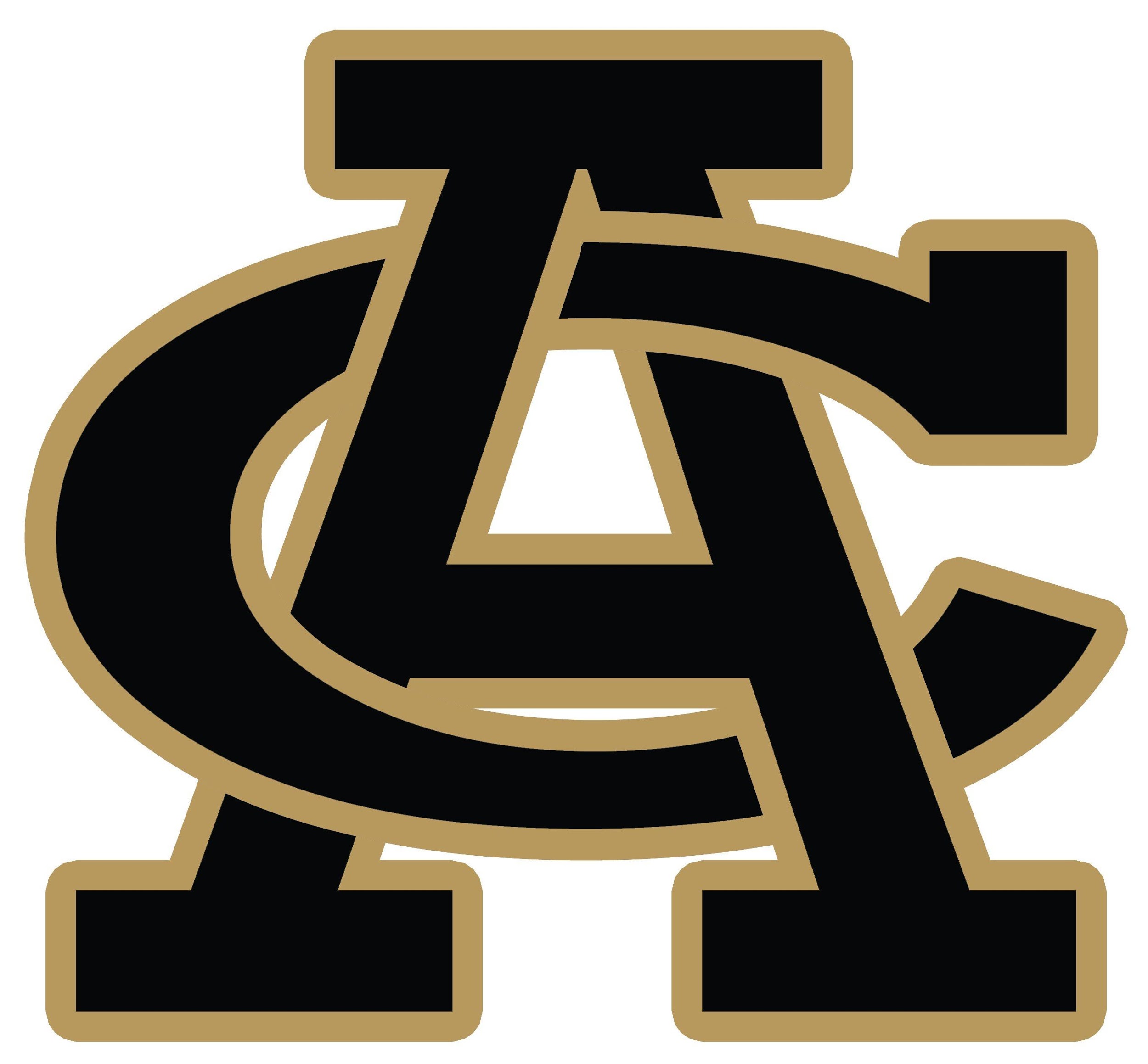 2021Date		Opponent 			Place			Team			Time2/12		Bowie (Scrimmage)			Bowie			V/Jv			5 p.m.2/15		Henrietta (Scrimmage)		Henrietta			V/Jv			5 p.m.2/23		City View				Archer			V			5 p.m.2/26		Chico				Chico			2V			5 p.m-------------------------------------------------------------------------------------------------------------------------------------------------------3-4-6		ACS Tournament			TBA			V			TBA3/4		Muenster				Henrietta			V			11:15 am3/5	.	Peaster				Henrietta			V			11:15 am3/5		Jacksboro			Henrietta			V			3:45 pm3/6		Bowie				Bowie			V			3:45 pm3-11-13		WIT Tournament			TBA			V			TBA3/11		Jacksboro			Archer			V			10 a.m.3/11		Anson				Archer			V			12 pm3/12		Gunter				Archer			V			12 pm3/13		Gorman				Archer			V			12 pm3/16		Electra*				Archer			V			5 p.m.3/19		Electra*				Electra			V			5 p.m.3/22		Olney*				Olney			V			5 p.m.3/26		Olney*				Archer			V			5 p.m.3/30		Vernon NS*			Archer			2V		     	5 p.m.-------------------------------------------------------------------------------------------------------------------------------------------------------	4/6		Windthorst*			Windthorst		V			5 p.m.	4/9		Windthorst*			Archer			V			5 p.m.	4/13		Quanah*				Archer			V			5 p.m.4/16		Quanah*				Quanah			V			5 p.m.	4/20		Seymour*				Archer			V			5 p.m.	
4/23		Seymour*				Seymour			V			5 p.m.4/27		Petrolia*				Archer			V			5 p.m.	4/30		Petrolia*				Petrolia			V			5 p.m.* = District Games	Superintendent------ C.D. Knobloch		Athletic Director-----Shad Hanna	HS/JH Principal ------Dr. Sherrill	Head Coach ----- Wayne Morris		Asst. Coach ----- Zac Dunnam	                 